Первая школа (начальная) 4-х  классным  помещением  была  открыта  в селении Урада 1926г., директором которой  являлся  Гунашев  Ахмед  из с.Ругуджа  Гунибского района. 1946 году в местности Габдан  была открыта семилетняя школа, директором этой школы был Махмудов Арип Махмудович. С 1946 по 1954гг  в этой школе директорами стали  Махов Магомед Махович, Ачилаев  Ачило Магомедович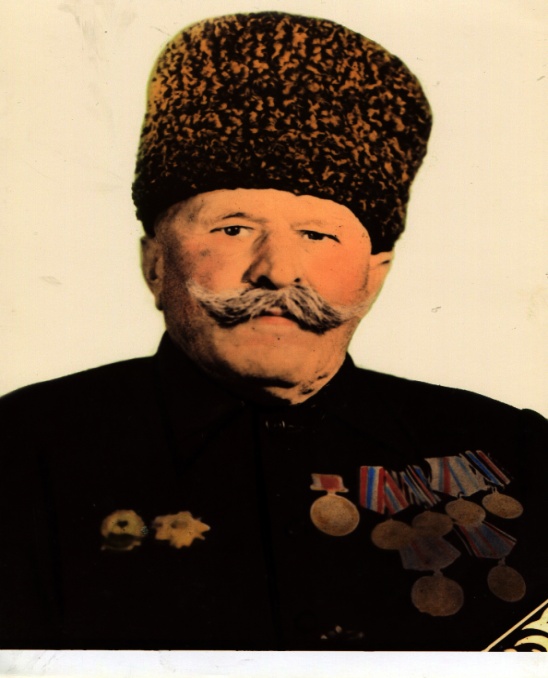 Махмудов Арип Махмудович,  Махачев Магомед Гитинович.В 1954г  Махачевым  Магомедом  Гитиновичем  из с. Хотода был построен фундамент сегодняшней школы, а именно Урадинской средней школы. А  1-й этаж школы достроил Нуров Гаджимагомед Нурович. 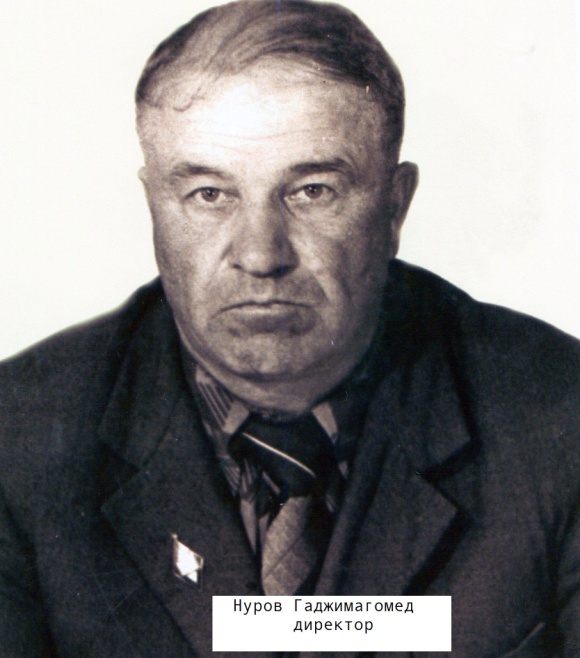           Когда он стал директором ему было  22 года (1950-1953гг).                        Школа была на тот момент третьей в районе, в которой учились дети из Гидатля, Ругельдинского участка, Ратлуба, Дагбаша, Цекоба, Хучада, Тлянуба и Ассаб.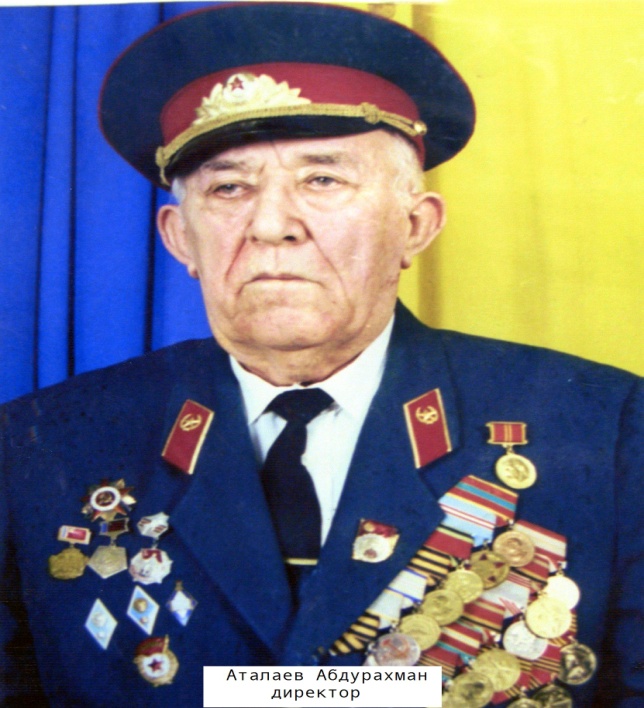 Аталаев Абдурахман Магомедович – первый человек, имевший высшее образование, работал директором с 1953 по 1956гг.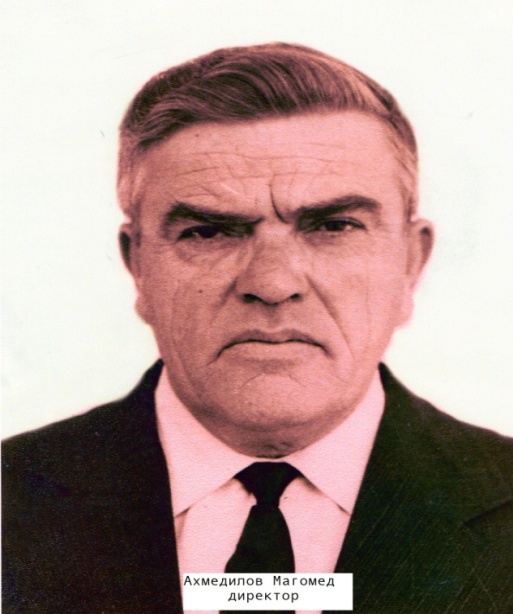 Ахмедилов Магомед работал директором  школы с 1956 по 1960гг., за время работы построил интернат и дом учителей.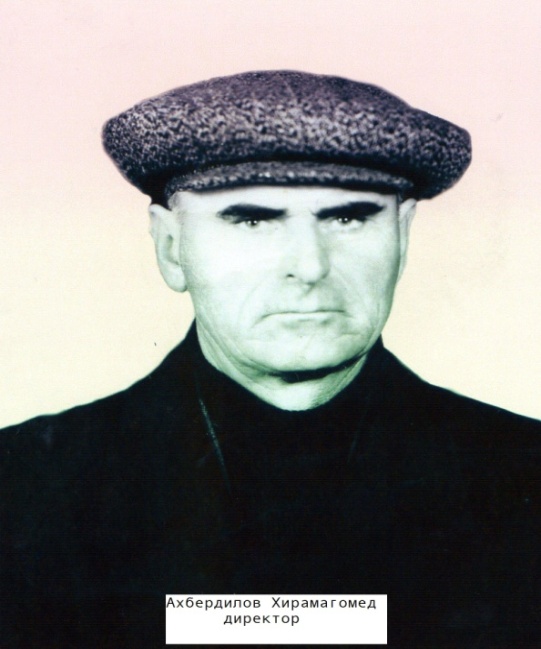 Ахбердилов  Хирамагомед  Магомедович.- заслуженный учитель республики Дагестан- проработал директором Урадинской СШ  26  лет.(1960-1986гг)Школа была одноэтажная с шестью классными помещениями, с крышей без чердака. За время работы Ахбердилов Х.М. построил 2 этаж с чердаком, капитально отремонтировал все помещения основного здания. Построил спортивный зал, сборно-щитовую с площадью 420 м2., мастерскую , оснастив полностью лучшим оборудованием того времени. Провел паровое отопление, водопровод.                                                                                                              Был введен автокласс и приобретена специальная машина для вождения.  Хирамагомед Магомедович  сделал очень много для школы. Всего не перечислишь…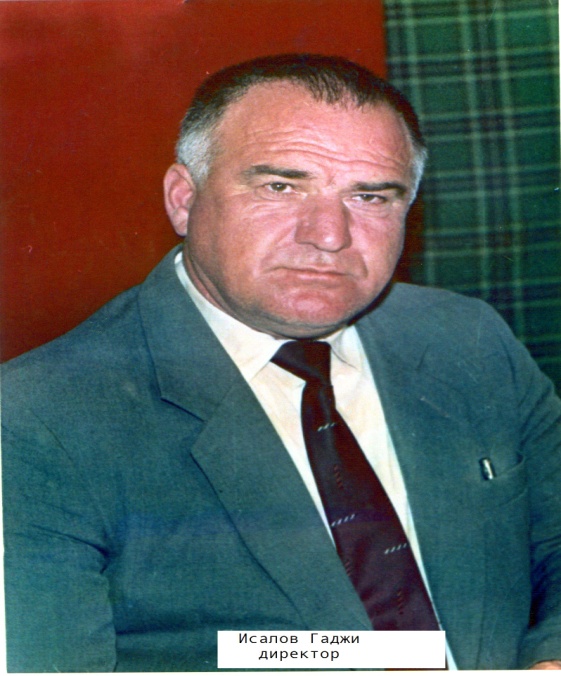 После Ахбердилова Х.М.  директором стал Исалов Г.М.  с 1986 по 1989гг, сделал косметический ремонт школы, фасад и крышу школы и докончил котельную.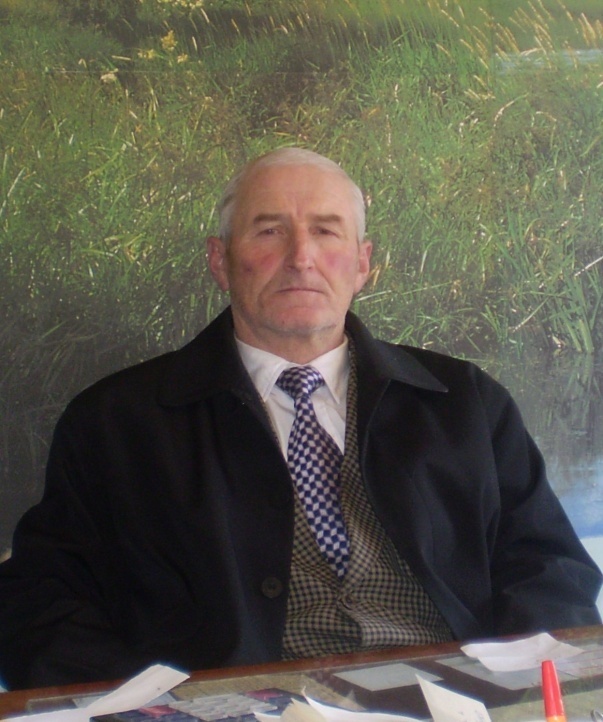 Алиев Магомед Хирамагомедович – отличник народного образования РФ, Заслуженный Учитель РД, Директор года – 99, проработал                                             в  Урадинской  средней  школе с  1989  по  2009 гг.       За 20 лет своей директорской   трудовой  деятельности  Магомед  Хирамагомедович  постарался вложить  в  свою  школу  все  свои  силы,  ум  и  способности. За  короткий  срок  полуразрушенные  стены  задней  части  школы  были приведены  в  полный  порядок  и  дополнительно  построено  четыре  укомплектованных  помещения.  Решив  придать  школе  эстетический  вид,  центральный  вход  в  основную  школу  был  перепроектирован, тем  самым  оказав  немалые  удобства  и  для  сотрудников,  и  для учащихся.       Находившаяся в аварийном  состоянии  боковая  стена  в  основную  школу  была  выстроена  с  фундамента.  Наладив  работу  с  отоплением,  поменял  в  котельной  старый  дымоход  на  новый. Перед  входом  в  начальную  школу  территория  была  выровнена,  обсыпана  землей  так,  чтобы  получилась детская  игровая  площадка.  Начав  внутреннюю  ремонтную работу,  все  стены  были обшиты  панелями.  Во многих классах  потолки были  полностью  снесены  и  обновлены.  Возле проезжей части  дороги  территория  была  ограждена  новым забором и  воротами.  Спортивный  зал  был  полностью  отремонтирован.  Посодействовал и  помог  в  организационных  моментах  в  установлении  памятника  героям   ВОВ  и  бюста  генерал-полковнику  Танкаеву  Магомеду  Танкаевичу.        Организовал  кабинетную  систему,  чтобы  учителям – предметникам  было  удобно  вести  свой  предмет  в  кабинете. Всей  работы,  сделанной  им  не  перечесть.        В  1999 году  во  Всероссийском  конкурсе  среди  директоров  школ Магомед  Хирамагомедович  занял  I  место,  получив  звание «Директор  года – 99» и  школа  была  награждена  дипломом  «Школа  года – 99»      За время  его работы  школа  занимала  призовые  места  по  всем  показателям:  в  олимпиадах,  в  спортивных  мероприятиях,  на  различных  конкурсах  и  т.д.       Будучи  директором  Урадинской СОШ  Алиев М.Х. выпустил  8  медалистов,  очень  много  спортсменов,  их  них  есть  и  чемпионы  Дагестана, Мира, России,  призеры  Международных турниров.       Впоследствии,  многие  воспитанники  Алиева  Магомеда  Хирамагомедовича  стали  достойными  приемниками  и  соотечественниками  своего  Педагога  с  большой буквы.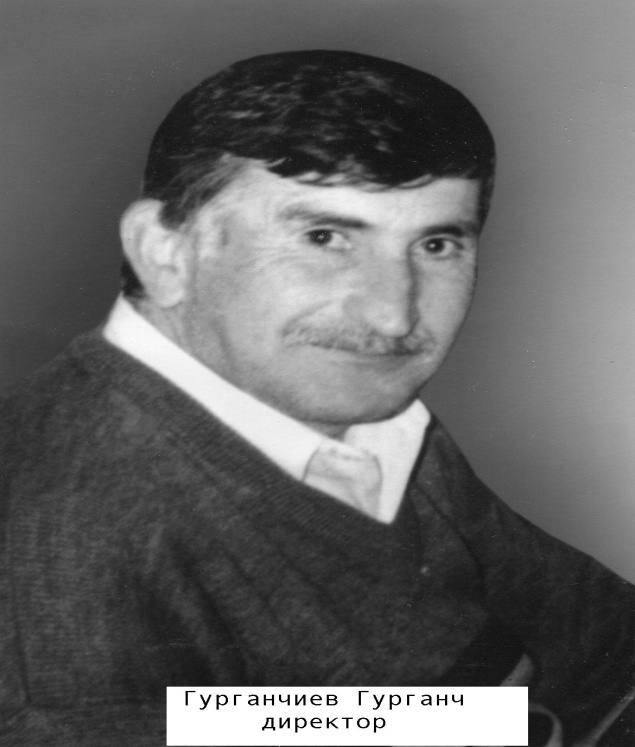 Гурганчиев Гурганч Гитиномагомедович – заслуженный учитель РД, заменил полностью крышу сделал капитальный ремонт в 4-х классных помещениях (2009-2012гг)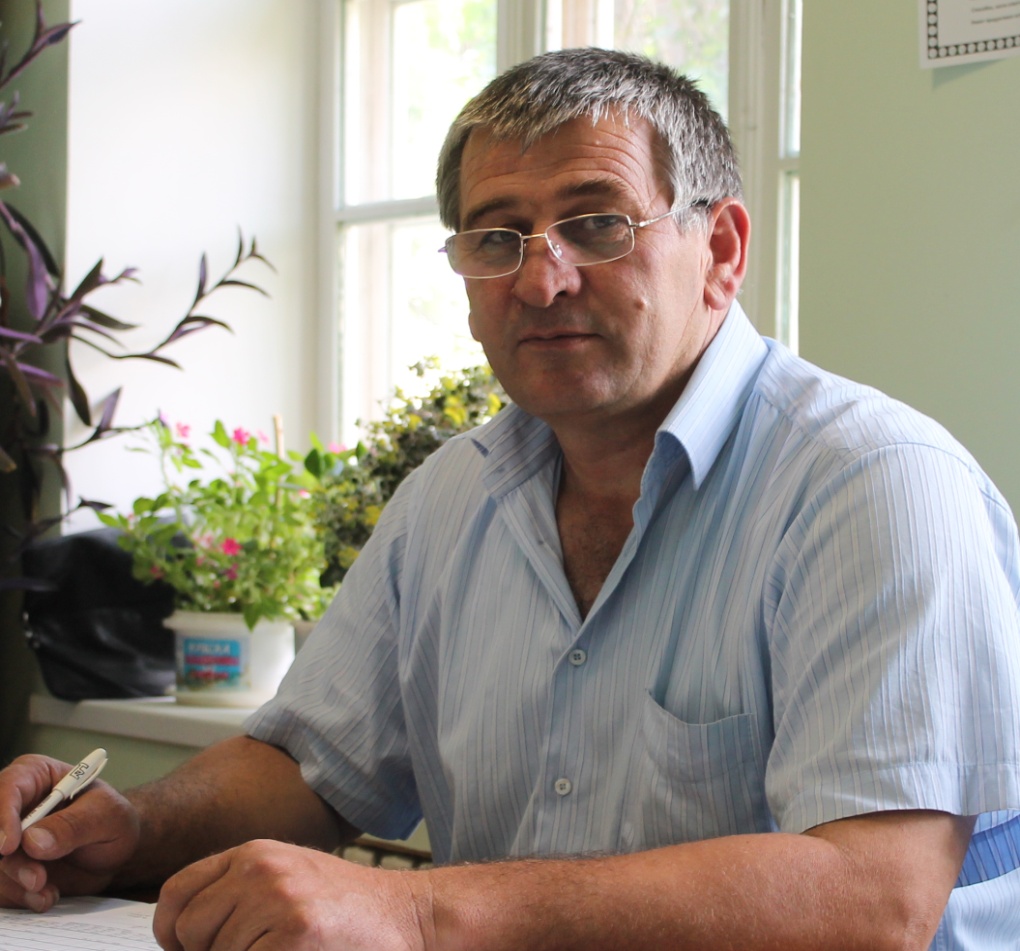 С 2012 года  директором Урадинской СОШ является                                                                          Нурмагомедов  Арип  Гаджиевич.       За год работы  Арип  Гаджиевич  сделал  капитальный  внутренний  ремонт  школы и  спортзала,  полностью  оснастил  кабинет  информатики  необходимой  техникой (к 2 компьютерам, благодаря Арипу  Гаджиевичу, прибавилось  еще  15) и это, иншааллагь, только начало….       Директор  он  требовательный, многообещающий  в  дальнейшей              своей  педагогической  деятельности.  Он  отличный  товарищ,  чуткий  и  внимательный. В  любое  время  готов  приходить  на  помощь  учителям  и  оказывает  особое  внимание   пожилым  педработникам.   